Mystique Raven Darkholme [Secret]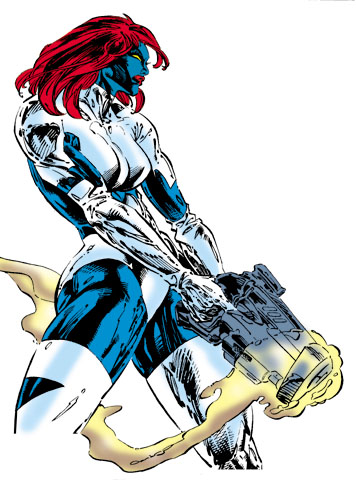 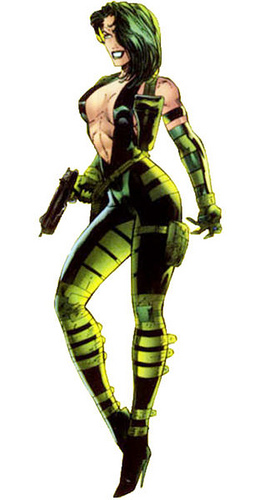 Affiliations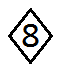 SoloBuddy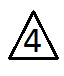 TeamDistinctions 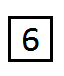 Family MattersA Thousand FacesSecrets within SecretsPower SetsAmplified ShapeshiftingEnhanced Durability   Enhanced Mimic   Enhanced Reflexes   Resist Psychic   Superhuman Shapeshifting  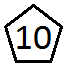 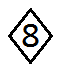 Growth/Shrinking  Enhanced StaminaSFX: Immunity. Spend d6 Doom to ignore stress, trauma or complications from aging, poison or disease.SFX: Multipower. Use two or more Amplified Shapeshifting Powers within the same dice pool at -1 step for each additional power.Limit: Mutant. Earn 1 PP when effected by mutant specific Milestones and tech.Espionage Tech Resist Psychic   Weapon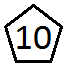 SFX: Focus. In any die pool with Espionage Tech replace two dice of equal size with one die of size +1.
Limit: Gear. Shutdown Espionage Tech and add d6 Doom. Activate an opportunity to recover gear.Specialties Acrobatics Expert   Combat Expert   Covert MasterCrime Expert   Tech Expert  Psych Master   Vehicle ExpertP     M    E 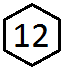 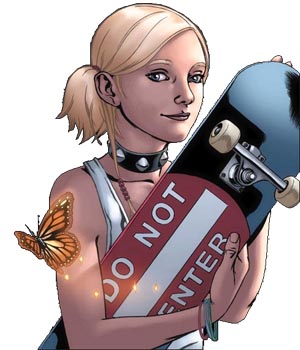 Layla Miller Rookie  Affiliations:  Solo   Buddy  TeamPower SetsQuantum Precognition Superhuman Reflexes   Psychic DampeningSFX: Awaken. When using Psychic Dampening on a target who still believes in the House of M reality, use your effect die to reveal the D10 Altered Reality Complication.SFX: I Know Stuff. Have a willing, nearby player spend 1 PP to add Superhuman Reflexes (or step up by +1 if already in your pool) and reroll all dice on an action.Limit: Mutant. Add d6 doom when effected by mutant specific Milestones and tech.This work is fan content. Word Template designed by Brian Liberge of StufferShack.com. Characters are property of their respective owners.